www.MAPE.org 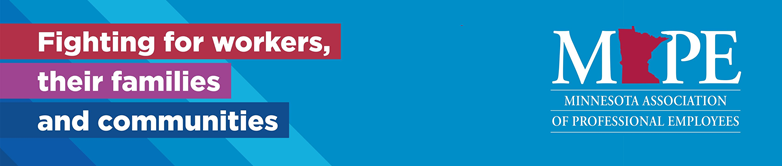 Local 1101 Monthly MeetingDate/Time: Thursday, January 13th, 2022 at 11:30 a.m. Participants: 23Location: Virtual Meeting until further notice—link: https://zoom.us/j/3658171800?pwd=SXRrdFg5R2poNzhHVVhGbE5SSkFEUT09 A recording will be sent out after meeting and a link will also be included in the minutes.(formerly at U Garden Restaurant, 2725 University Ave SE, Minneapolis, MN 55414)Minutes	Call to order – Halie called meeting to order at 1132Approval of December meeting minutes -Rosie Widell and Jerry CorwinRegion 11 Director’s Report (Jessica):Jessica will send a director’s report at a later time as she was unexpectedly unavailable.Treasurer’s Report (Rosie):Local Account: 1022.82 /Mape Account: 19,022.73No money spent in last monthMembership Committee Report (Rob)--welcome new members!Recent membership drive update: Push on 12/17/21 to members and non-members. Rob called around 60 people and talked to a few. 80+ people joined MAPE in one day! Currently, 267 members out of 312. Rob continues to reach out to new hires and encourages others to do the same.Possible future 1101-specific membership driveNew member Tara with the Office of Higher Education present and welcome!Co-Lead Steward Report (Marlana)—next steward meeting Wednesday February 2 at noonMeeting announced. Only invite should be from Janaya.Social Welfare Committee Report (Jennifer/Adam):Any announcements from members? No report given.Contract update (Adam):Legislative session: Preparing for lobbying 3/7-11 in order for contracts to pass.Meeting scheduled for end of January to begin planning for that.Business Agent Report (Debbie unavailable; read by Michele)PELSB update: Members at the Professional Educators Licensing and Standards Board recently took action to get answers. They have been waiting for over two years for the results of a Hay study for their positions. All affected members joined together in signing a petition, which was sent to MMB. MMB responded right away, though we are now waiting for more information from HR. CMS rule: The CMS rule requiring vaccinations for staff in direct-care facilities will move forward and be implemented. We don’t believe anyone in Local 1101 will be affected by this, but it will affect MAPE members statewide in DHS and Veterans Homes facilities.MOU updates: We recently had an MOU victory in the DOC. Due to severe understaffing of Corrections Officers, our members have been stepping up to help cover shifts for security. Our MOU guarantees overtime pay for any shift a MAPE member volunteers for. Old BusinessDecember meeting recording link: https://us06web.zoom.us/rec/share/VlgaIYx9pYX-oIqL1piak40StDt5a6JyLJlT6K59mw9TkIXvTYRzcBWP3Cvo3yOY.1vWDvMpWUDEBA5cK Passcode: $M#1DTS6Public Student Loan Forgiveness webinar link: Recording
Password: EMtMi9@UNew BusinessLeadership Training Series: a nine-part training series beginning Jan. 10. and continuing every other Monday at noon. Trainings will be recorded and posted, but members are encouraged to participate firsthand if your schedule allows: https://mape.org/trainings Gifts for Seniors update: https://mape.org/news/area-seniors-celebrating-holidays-thanks-local-1101 Future in-person volunteer opportunityOne more volunteer needed for checkbook audit (virtual or in-person over lunch—reimbursed)Jerry CorwinDawn MullerSandra Tobias-Kotyk volunteered todayMAPE Central updatesThree new Business Agents hired; territories will shift; BAs are transitioning to doing both enforcement and organizing duties, instead of one or the otherTodd Maki is our new operations director (behind retiring Paul Schweitzer), so his statewide treasurer role is open for appointment until elections later this yearMembers can attend subcommittee meeting (but not vote); contact Megan Dayton for meeting links (can attend Board meetings, too—third Friday of every month) https://mape.org/committees/board-directors/subcommittees All Leader Call: Lobby Week Sneak Peak on Jan. 27 at 12 p.m. via Zoom RegisterBasic steward training available January 28, April 8, June 10, or October 14 (in case you are interested in becoming a steward, or would just like to learn more about our contract!) and advanced steward training available February 25, August 12, or December 9 (encouraged for all current stewards who have not yet taken it) Charles Town shares that MNIT put out email discussing policy updates regarding electronic communication. Part of this is the use of personal devices and their right to access personal devices and can give them the right to search your phone or private data. He is concerned about data access at this level and encourages the involvement of an attorney to review the issue. MAPE is seeking clarity on this issue.Monthly attendance drawing for one $25 U Garden gift card – Birthday: December 8: Winner: Tracie HobbsAdjourn: 1215/ Mansur Ahmed and Dawn MullerRegion 11 Director: 		Jessica Raptis, DOC 651-361-7325, Jessica.Raptis@state.mn.us President:			Halie Rostberg, DOC, 651-361-7358, Halie.Rostberg@state.mn.usVice President:		Kevin Nelson, DOC, 651-402-0404, Kevin.Nelson@state.mn.us Secretary:			Michele Wilson, DOC, 651-285-8697, Michele.Wilson@state.mn.usMembership Secretary:	Rob Hobson, SSB, 651-539-2350, Robert.Hobson@state.mn.usTreasurer:			Rosie Widell, DOC, 651-361-7261, Rose.Widell@state.mn.usContract MAPE Agent:	Janaya (Martin) Arellano, MAPE/Central, 651-270-8363, jmartin@mape.org Organizing MAPE Agent:	Debbie Prokopf, MAPE/Central, 651-287-8762, dprokopf@mape.orgNegotiations:			Adam Novotny, DOC, 651-361-8762, Adam.Novotny@state.mn.usSocial Welfare Committee:	Adam Novotny and Jennifer PaulusRegion 11 Co-Lead Stewards:	Marlana Balk, DOC (1101), 651-308-4442, Marlana.Balk@state.mn.us 				Laura Heezen, MDVA (1102), 612-548-5774, Laura.Heezen@state.mn.us Local 1101 MAPE StewardsMarlana Balk, DOC, 651-308-4442Jared Golde, DOC, 651-361-7207Rob Hobson, SSB, 651-539-1108Brianne Lucio, DHR, 651-539-1108Kevin Nelson, DOC, 651-402-0404Adam Novotny, DOC, 651-508-2245Jennifer Paulus, DOC, 651-361-7614Jessica Raptis, DOC, 651-361-7325Mary Reis, DEED, 651-539-4156Halie Rostberg, DOC, 651-361-7358Alana Strickler, SSB, 651-539-2291Elaine Valadez, DHR, 651-539-1101Rosie Widell, DOC, 651-361-7261Michele Wilson, DOC, 651-285-8697